	Viewing FrameCut out the window.Look at the cube structure through the window.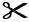 